Уважаемые господа!Компания «Байтек Машинери» - эксклюзивный дистрибьютор американского  производителя навесного и прицепного оборудования SNOWEX на территории России, предлагает Вашему вниманию модельный ряд навесных пескоразбрасывателей для установки на задний	борт автомобиля или трактор. Пескоразбрасыватели Snowex навесные на задний борт: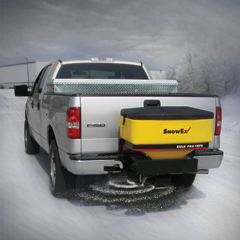 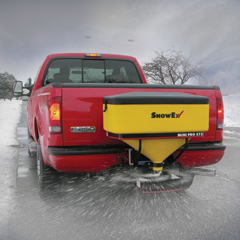 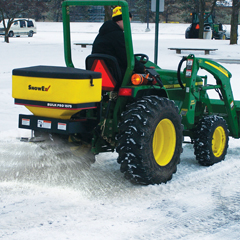 Основными отличительными характеристиками предлагаемых моделей являются:быстрый и удобный монтаж и демонтажуниверсальная крепёжная система как на трактор, так и на борт автомобиляширокий ассортимент по объёму бункера от 0,085-0,396 м3материал для разбрасывания может быть как песок, так и пескосоляная смесьбункер выполнен из полимерного антикоррозионного, ударопрочного и морозостойкого материала.пульт управления в кабине оператора с широким функционаломвозможность регулировать подачу смеси по ширине от 1-12 м.возможность регулировать подачу смеси по плотности на 1кв.м.электровибратор бункера, предотвращает налипание пескосоляной смеси.Система электроподключения (все основные узлы запитываются от штатной электросистемы транспортного средства)www.snowex.ru 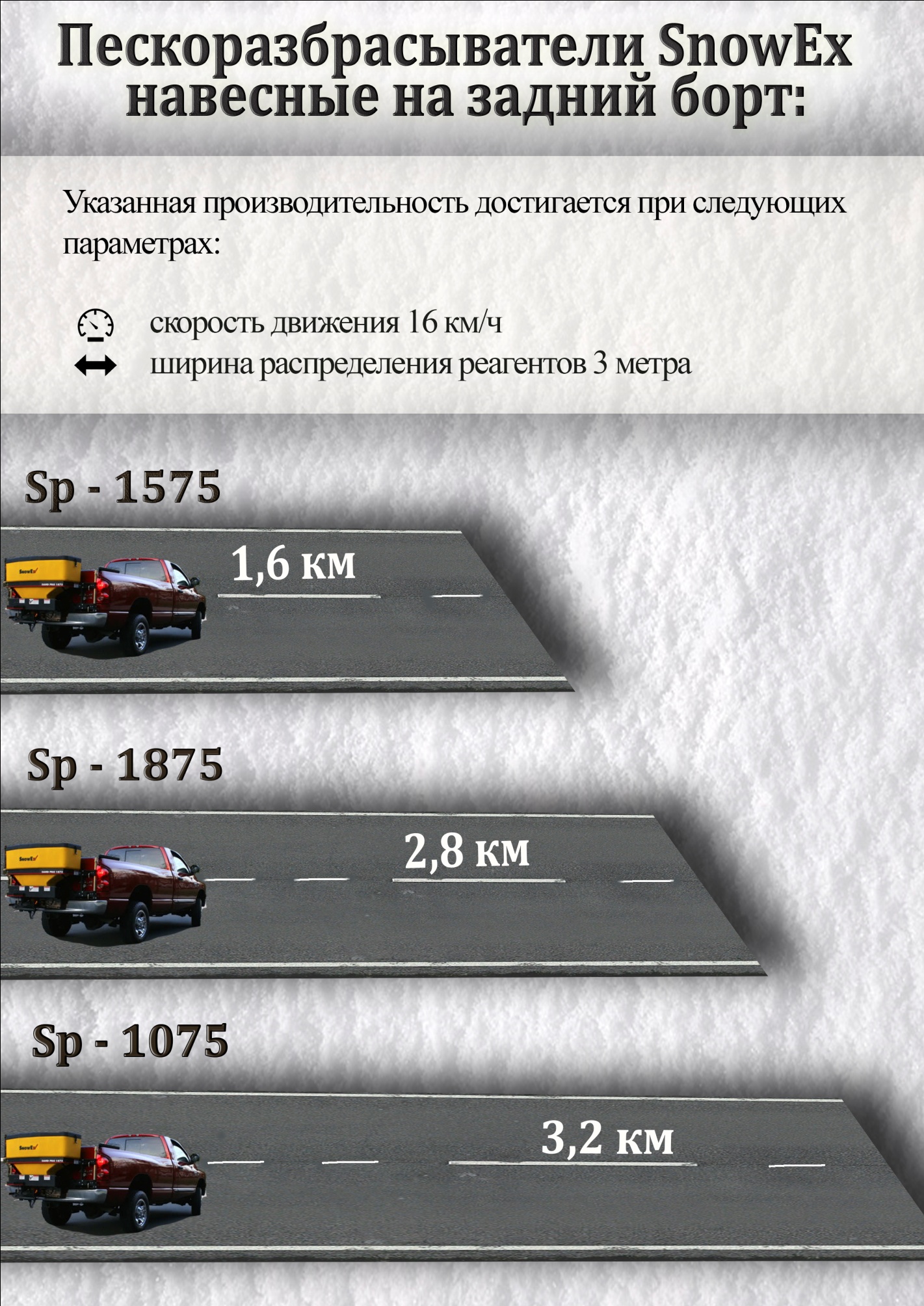 SnowEx SP-1075SnowEx SP-1575SnowEx SP-1875Вес пустого, кг63,972,681,7Общая длина, см53,352,160,9Общая высота, см101,686,491,4Общая ширина, см132,196,5132,1Объем бункера, м30,30,150,25Ширина разбрасывания реагента, мДо 12,2 До 9,2До 12,2Распределяемые материалыКаменная сольПескосоляная смесь/песок/сольПескосоляная смесь/песок/сольЦена (в долларах)3 622 $4 956 $5 334 $Гарантия2 года2 года2 года